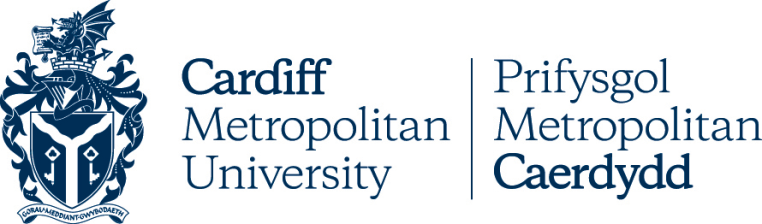 Freedom of Information Publication SchemeSection 19 of the Freedom of Information Act 2000 requires every public authority to adopt and maintain a Publication Scheme.The Act promotes greater openness and accountability across the public sector by requiring all public authorities to make information proactively available.  This Publication Scheme is in line with the Information Commissioner’s Model Publication Scheme for Universities.Legal and Governance FrameworkThe University is a Higher Education Corporation. Higher Education Corporation status can only be granted by Parliamentary Order. These providers were all Further Education (FE) corporations or part of local authorities, which have since moved into the Higher Education (HE) sector. The large majority are now also UK universities. Articles of GovernmentInstrument of GovernmentInformation about the Governing Body of the UniversityInformation about Welsh Language at the UniversityHow the University is OrganisedInformation on the University Management Structure and GovernanceInformation about the Executive StructureInformation about the University’s Organisational StructureCardiff School of Art and Design Cardiff School of Education & Social PolicyCardiff School of ManagementCardiff School of Sport and Health SciencesCardiff School of TechnologiesInformation about the University’s Professional ServicesWhat We DoUndergraduate Degree ProgrammesPostgraduate Degree ProgrammesResearchWorking with BusinessEducational PartnershipsStudent Life at the UniversityStudents’ UnionDates, Locations, ContactsUniversity Term DatesUniversity Campuses and LocationsUniversity Contact DetailsFinancial StatementsFor financial information relating to projected and actual income and expenditure, financial audit, and the annual pay policy statementProcurement ArrangementsTender Procedures and ContractsFor details of the procedures used for the acquisition of goods and services, including contracts available for public tenderFinance PoliciesStaff Allowances and ExpensesFor further information please contact freedomofinfo@cardiffmet.ac.ukStaff Pay and Grading StructuresFor information on senior staff pay  and the “pay multiple” – the ratio between the highest paid salary and the median average salary of the workforce - refer to the relevant Financial  Statement and Annual Pay Policy StatementCapital Programme:The University is in the early stages of planning a major Capital Programme and further information will be published in due course. In the meantime, for further information please contact freedomofinfo@cardiffmet.ac.ukResearch FundingPublished as part of the Annual Financial StatementsUniversity Strategic PlanFor information about the University’s Strategic Plan, performance indicators, and reviewsPerformance Against Key Performance IndicatorsOutlined in the Annual Report and Financial StatementsAcademic Standards and QualityFor Quality Assurance Agency (QAA) inspection reportsFor information on the University’s Quality Enhancement Directorate (QED)For the University’s Academic HandbookData Privacy Impact AssessmentsFor further information please contact dataprotection@cardiffmet.ac.ukExternal AuditOutlined in the Annual Financial StatementsResearch Excellence Framework (REF)For information on the University’s performance in the REF 2021.Corporate RelationsFor information relating to the University’s links with employers and sponsors in both the public and private sectorsEquality, Diversity, and Inclusion (EDI) ComplianceFor EDI Annual Reports and the Strategic Equality Plan produced as part of the University’s responsibilities under the Equality Act 2010Other Government and Regulatory Reports:The UK Higher Education funding and regulatory bodies collect data from universities and colleges about students. Discover Uni uses this data to create its own statistics. Academic Registry is responsible for the University’s data return to Discover Uni, and for listing the University’s Professional, Statutory and Regulatory Bodies (PRSB) affiliations.Additionally, all Universities and other higher education providers in the UK are required to submit annual information to the Higher Education Statistics Agency (HESA). HESA makes available all comparable and consistent data from every HE provider, while saving the time and resources of publicly funded universities. HESA publishes open data under a Creative Commons license about students, staff, finance and other aspects of higher education. In addition, UCAS is an independent charity that provides the UK’s national undergraduate admissions service. Every year, it helps approximately 700,000 students apply for full-time undergraduate courses, at nearly 400 UK universities and colleges. Freely available UCAS information can be found here. The Governing BodyFor further information including minutes of meetings and associated policies and proceduresThe Vice-Chancellor’s Executive GroupInformation about the University’s Academic Board Academic HandbookIncluding Academic Regulations and Procedures, Programme Design, Approval Monitoring and ReviewCardiff Met Policy HubFor copies of all policies relating to Finance, Governance, Health and Safety, Estates, Sustainability, Human Resources, Information Technology, Research, Teaching, Learning and StudentCompliance with the Welsh Language Standards (WLS)For information including the Compliance Notice and WLS Annual Monitoring ReportsComplaintsCharging Regimes and Policies:The University does not charge for information.Senior Staff’s Register of Interests:A Register of Declarations of Interest will be published in the 22/23 Academic Year. For further information please contact freedomofinfo@cardiffmet.ac.ukRegister of Gifts and Hospitality Provided to Senior Staff:A Register of Gifts and Hospitality will be published in the 22/23 Academic Year. For further information please contact freedomofinfo@cardiffmet.ac.ukCCTV:For information on the locations of any CCTV surveillance cameras operated by or on behalf of the University please contact freedomofinfo@cardiffmet.ac.uk.Prospectus and Course DetailsGlobal AcademiesStudent Finance and Tuition FeesUniversity Bursaries and ScholarshipsStudent Services and ChaplaincyCardiff Met SportStudent AccommodationCareers ServiceConference ServicesThe information identified in this Publication Scheme is available through the University's website and is also available in hard copy in different formats on request.  Any enquiries or requests relating to the Publication Scheme should be sent to freedomofinfo@cardiffmet.ac.uk. Any requests for information not published under the Publication Scheme should be made in writing to the email freedomofinfo@cardiffmet.ac.uk. Requests will be considered under the provisions of the Freedom of Information Act 2000 and the University’s Freedom of Information Policy.Publication Scheme Last Reviewed and Updated 18/7/2022.